You are teaching the other members in your group about Coastal Processes. Create a poster to help you teach this process.Have you ……explained the difference between weathering and erosion?explained what causes waves?defined erosion, transportation (longshore drift) and deposition? used diagrams and pictures to show how the process?divided the work equally?organized who will present what?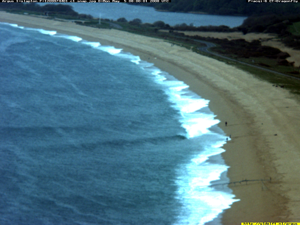 You are teaching the other members in your group about Coastal landforms. Create a poster to help you teach this process.Have you…explained how headlands, bays and wave cut platforms are formedUsed diagrams or images to explain the processes.divided the work equally?organized who will present what?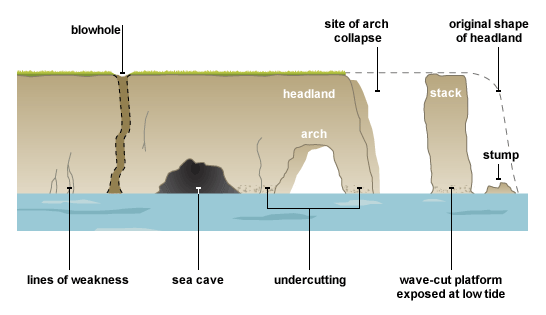 